Paulie.347749@2freemail.com   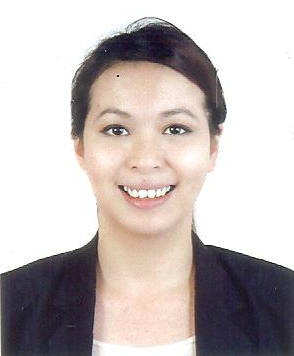 Paulie Career ObjectiveTo contribute my experience, knowledge, skills and talents to the company’s achievement of its goals, and at the same time to learn in the process and develop into a much better professional.    Work ExperienceArjaan by Rotana Dubai Media city hotel, Souk & Office towerDecember 8, 2013- Present as Executive SecretaryJob duties and responsibilitiesAnswering inquiries from guests by email and business correspondences pertaining to the hotel Preparing monthly attendance, Duty manager calendar, Hotel social activities and Meetings calendar, taking minutes of the meeting, preparing letters, memorandum, announcementsScheduling appointments, setting reminders in Microsoft Outlook CalendarPrinting, Scanning, Faxing, and Filing and other secretarial worksPreparing the daily, weekly & monthly reports as well as presentationsDrafting responses for social media websites and Guest satisfaction surveysFujairah Rotana Resort & SpaMay 1, 2013- December 7, 2013 as Executive SecretaryJob duties and responsibilitiesAnswering inquiries from guests by email and business correspondences pertaining to the hotel Preparing monthly attendance, Duty manager calendar, Hotel social activities and Meetings calendar, taking minutes of the meeting, preparing letters, memorandum, announcementsScheduling appointments, setting reminders in Microsoft Outlook CalendarPrinting, Scanning, Faxing, and Filing and other secretarial worksPreparing the daily, weekly & monthly reports as well as presentationsDrafting responses for social media websites and Guest satisfaction surveysManaging GM’s calendar and related personal assistant tasksYas Island Rotana & Centro Yas Island hotel Abu Dhabi  October 1, 2011-April 30, 2013- Executive SecretaryJob duties and responsibilitiesAnswering inquiries from guests by email and business correspondences pertaining to the hotel by email, phone and fax, issuing letters, ordering and receiving supplies, booking plane tickets.Preparing duty rosters, monthly attendance, taking minutes of the meeting, preparing memorandumScheduling appointments, reminders in Microsoft Outlook CalendarPrinting, Scanning, Filing both in hardcopy & softcopy and other tasks related to secretarial worksPreparing the daily, weekly & monthly reportsPreparing other documents as needed and assisting in administrative tasksMay 1, 2010-September 30, 2011- F&B Coordinator/ F&B SecretaryJob duties and responsibilitiesAnswering inquiries and continuous correspondence pertaining to Banquet salesPreparing signages, meeting clients and doing show aroundPreparing proposals, entering contacts in Opera, blocking space and updating regularlyFiling both in hardcopy, softcopy and in OperaPreparing the weekly reports of Banquet salesPreparing Banquet Event orders, PM request forms, Complimentary room requests Following up on pending payments by clients, assisting in additional guest requirementsMaintaining records and filing, issuing letters, ordering and receiving supplies, preparing promotional materials, menus, tentcards, signages updating the database, sending html, assisting the operations in busy hours, booking plane tickets.Preparing duty rosters, monthly attendance, minutes of the meetings, preparing memorandum.Hyatt Regency hotel Dubai & GalleriaFebruary 13, 2006–April 28, 2010- Teamleader of Lobby lounge & The Kitchen RestaurantJob duties and responsibilitiesPreparing the Daily logbook, ordering daily and monthly supplies for RestaurantSupervising the service operation while doing the sequence of service standards to guestsChecking and maintaining the inventory, liasing with the kitchen for orders,Monitoring promotion covers and revenue, selling the loyalty program cardsAssisting the Manager in the outlet operations and in preparing reportsEducational Background De la Salle University Dasmarinas, Cavite, Philippines (2000-2004)		Bachelor of Science in Management major in Hotel and RestaurantOn the Job Training Experiences Dine in by Hyatt, The F&B Marketing department for Hyatt hotels in DubaiAs Administrative assistant (April-May 2009 for 90 hours)Certificates/Honors/Awards receivedCertificate as a Rotana Task Trainer-October 2011Certificate as a Hyatt Task and Group Trainer-August 2009College Honors certificate (Dean’s lister)- De la Salle University, Philippines-2000-2004Seminars/Trainings attendedEmotional Intelligence training, Fujairah RotanaDestination Leadership Training, Yas Island RotanaMicrosoft outlook training, Yas Island RotanaHarvard Manage Mentor, Hyatt Regency Dubai Personal QualificationsAge                             :           34 years Civil status	            :	SingleLanguages spoken     :           Fluent in English and FilipinoNationality		:	FilipinoSkills        Proficiency with the Computer (MS Office), FBM,  Oasys, Opera and Internet especially Social media channelsFast typing skill Driving skillAbility to learn and adapt fast in any environmentTime and Task Management skillOrganizational & Interpersonal skill Ability to take dictation, sufficient notes at a meeting Ability to work with minimal supervisionCapable of dealing with high level of confidentialityAbility to work under pressure in a fast paced environmentTeam player, goal and result-orientedCHARACTER REFERENCEAvailable upon request.